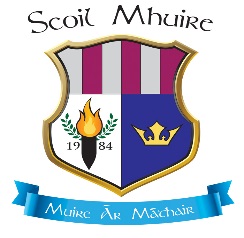 PPS NO  	Name of Créche/Pre-School/Montessori/ Primary school currently attending: ______________________________________________________________For Parents that are living together only one text alerting you of school messages will be sent. Please indicate by ticking the box below the number which will receive these texts.Mother 	                          Father Emergency ContactSigned; ___________________________________________   Date: ________________Junior InfantsChilds Full Name on Birth certificateCountry of BirthDate of Birth(Birth certificate must be included with this application)Male or FemaleReligionHome Address(Utility bill, (gas/electric/waste), must be included with this application)Brothers/ Sisiters who have attended or are attending this schoolPlace of child in the FamilyMothers NameCountry of BirthHome AddressMobile Phone EmailFather’s NameHome AddressCountry of BirthMobile PhoneEmailEmergency ContactContact NumberRelationship to childName of Family DoctorFamily Doctor Telephone